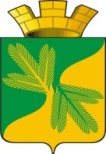 Ханты - Мансийский автономный округ – ЮграСоветский районГЛАВА ГОРОДСКОГО ПОСЕЛЕНИЯ ТАЁЖНЫЙПОСТАНОВЛЕНИЕ  17 августа 2023 года		                                                                                                             № 7О назначении общественных обсуждений по проекту внесения изменений в генеральный план городского поселения ТаёжныйВ соответствии с Федеральным законом от 06.10.2003 № 131-ФЗ «Об общих принципах организации местного самоуправления в Российской Федерации», Уставом городского поселения Таёжный, решением Совета депутатов городского поселения Таёжный от 28.03.2018 № 234  «Об утверждении Порядка организации и проведения общественных обсуждений по вопросам градостроительной деятельности в городском поселения Таёжный», учитывая соглашение о передаче осуществления части полномочий органов местного самоуправления городского поселения Таёжный органам местного самоуправления Советского района:1. Назначить общественные обсуждения по проекту изменений в  генеральный план городского поселения Таёжный (далее обсуждения) (приложение 1).2. Общий срок проведения обсуждений составляет один со дня опубликования настоящего постановления. Днем начала обсуждений  является день опубликования настоящего постановления.3. Обсуждения проводятся 18 сентября 2023 года по адресу: Ханты-Мансийский автономный округ – Югра, Советский район, п. Таёжный, ул. Железнодорожная, д. 11, здание администрации, время начала публичных слушаний  17-00 часов по местному времени.4. Назначить организационный комитет по проведению обсуждений (далее – оргкомитет) в следующем составе:- заместитель главы городского поселения Таёжный – Хафизова Юлия Евгеньевна, ведущий специалист по земельным отношениям сектором по правовым и имущественным отношениям – Гаева Яна Вячеславовна, депутат городского поселения Таёжный – Бочкарев Алексей Борисович.5. Утвердить:5.1. Порядок приема предложений и замечаний к проекту изменений в  генеральный план городского поселения Таёжный (приложение 2);5.2. Порядок проведения обсуждений (приложение 3).5.3. Опубликовать настоящее постановление в газете «Вестник Таёжного», и разместить на официальном сайте городского поселения Таёжный.И.о.главы городского поселения Таёжный                                                                       Ю.Е.ХафизоваПриложение 1к постановлению главы городского поселения Таёжныйот 17.08.2023 №  7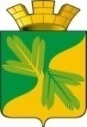 СОВЕТ ДЕПУТАТОВГОРОДСКОГО ПОСЕЛЕНИЯ ТАЁЖНЫЙСоветского районаХанты- Мансийский автономного округа – Югры«___» ____________ 2021 г.                                              	   	                                  № ______  В соответствии с Федеральным законом от 06.10.2003 № 131-ФЗ «Об общих принципах организации местного самоуправления в Российской Федерации», Градостроительным кодексом Российской Федерации, Уставом городского поселения Таежный, учитывая результаты общественных обсуждений  - протокол от____________  №_____(заключение от__________):СОВЕТ ДЕПУТАТОВ ГОРОДСКОГО ПОСЕЛЕНИЯ ТАЕЖНЫЙ РЕШИЛ:1. Внести изменения в решение Совета депутатов городского поселения Таежный от 26.03.2010 № 113 «Об утверждении Генерального плана городского поселения Таёжный», дополнив пункт 6.3 раздела 6 Тома II приложения к решению, абзацем следующего содержания:«Предоставление и использование земельных участков, на которых располагались объекты жилищного строительства, расселенные в рамках действия на территории Советского района жилищных программ, в целях отличных от целей  размещения объектов жилищного строительства или индивидуального жилищного строительства, не допускается».2. Опубликовать настоящее решение в газете «Вестник Таежного» и разместить на официальном сайте городского поселения Таёжный в сети Интернет.3. Настоящее решение вступает в силу после его официального опубликования.Председатель Совета депутатов городского поселения Таежный	И.Н. ВахминаГлава городского поселения Таежный	А.Р. АшировДата подписаниягородского поселения Таёжный от №Приложение 2к постановлению главы городского поселения Таёжныйот 17.08.2023 № 7Порядок приема предложений и замечанийк проекту внесении изменений в генеральный план городского поселения Таёжный»1. Предложения и замечания к проекту изменений в генеральный план городского поселения Таёжный» (далее Проект) представляются участниками обсуждений:1) с 17.08.2023 по 18.09.2023 в оргкомитет по проведению публичных слушаний  по Проекту; 2) в день обсуждений 18.09.2023 по адресу: Ханты-Мансийский автономный округ – Югра, Советский район, п. Таёжный, ул. Железнодорожная, д. 11, во время проведения обсуждений в письменной форме или устно.2. Предложения и замечания к Проекту представляются участниками обсуждений в оргкомитет одним из способов:1) в письменной форме лично по адресу: ул. Железнодорожная, д. 11,  пос. Таёжный, согласно графику работы по местному времени:понедельник с 9 до 13 часов и с 14 до 18 часов;вторник – пятница с 9 часов до 13 часов и с 14 до 17 часов;2) в письменной форме на почтовый адрес: 628259, ул. Железнодорожная, д. 11, пос. Таёжный, Советский район, Ханты-Мансийский автономный округ – Югра; 3) в форме электронного документа на электронный адрес: taiga-admih-xmao@mail.ru3. Предложения или замечания к Проекту представляются участниками публичных слушаний  с указанием фамилии, имени, отчества (последнее при наличии), даты рождения, адреса места жительства и контактного телефона. 4. Предложения или замечания, поступившие от участников обсуждений  в оргкомитет, регистрируются секретарем оргкомитета в журнале регистрации предложений и замечаний к Проекту в день их поступления.5. Основания отказа в приеме предложений и замечаний к Проекту:1) предложения и замечания к Проекту поступили с нарушением требований, установленных пунктами 1 - 3 настоящего Порядка;2) предложения и замечания к Проекту поступили после окончания обсуждений, после 18.08.2023.6. Участнику публичных слушаний, представившему предложения и замечания
к Проекту с нарушениями, указанными в пункте 5 настоящего Порядка, направляется письменный мотивированный отказ в приеме предложений и замечаний к Проекту.Приложение 3к постановлению главы городского поселения Таёжныйот 17.08.2023 № 7Порядок проведения общественных обсуждений  по проекту изменений в генеральный план городского поселения Таёжный1. Общественные обсуждения по проекту изменений в генеральный план городского поселения Таёжный (далее обсуждения, Проект соответственно) проводятся один месяц по адресу: Ханты-Мансийский автономный округ – Югра, Советский район, п. Таёжный, ул. Железнодорожная, д. 11.2. Регистрация участников обсуждения открывается 18.09.2023 
в 17.00 часов по местному времени по адресу: Ханты-Мансийский автономный округ – Югра, Советский район, п. Таёжный, ул. Железнодорожная, д. 11, и осуществляется на всем протяжении публичных слушаний. 3. Для регистрации участником обсуждения  предъявляется документ, удостоверяющий личность.4. При регистрации указывается фамилия, имя, отчество (последнее при наличии), дата рождения, адрес места жительства, контактный телефон участника обсуждения.5. В помещение, указанное в пункте 1 настоящего Порядка, не допускаются лица,
не зарегистрированные в качестве участников обсуждения.6. Председательствующим на обсуждениях является председатель оргкомитета  или член оргкомитета, исполняющий его обязанности. 7. Председательствующий на обсуждениях  (далее – Председательствующий) открывает обсуждения в день, в месте и время начала, указанные в пункте 1 настоящего Порядка, оглашает Проект, инициатора обсуждения, Порядок проведения обсуждения.  8. Председательствующий предоставляет слово в следующем порядке:1) представителю инициатора обсуждения  для подробного разъяснения и обоснования Проекта;2) участникам обсуждения, внесшим предложения и замечания к Проекту в уполномоченный орган, зарегистрированных в хронологическом порядке в журнале регистрации предложений и замечаний к Проекту;3) участникам обсуждения, внесшим предложения и замечания к Проекту, во время проведения обсуждения в порядке очередности поступления предложений и замечаний к Проекту;4) всем желающим участникам обсуждения;5) лицам, приглашенным к участию в обсуждениях в качестве экспертов (далее эксперты), для оглашения предложений, замечаний и рекомендаций к Проекту (при необходимости);6) членам уполномоченного органа (при необходимости).9. Время выступления устанавливается:1) для представителя инициатора обсуждения  – не более 10 минут;2) для участника обсуждения  – не более 5 минут;3) для эксперта – не более 10 минут;4) для членов уполномоченного органа - не более 5 минут.10. Участники обсуждения  выступают, отвечают на реплики и задают вопросы только с разрешения председательствующего.11. Участник обсуждения, выступающий на обсуждениях, перед началом выступления громко и четко называет свою фамилию, имя, отчество (последнее при наличии), при необходимости должность и статус, в котором они присутствуют.12. Выступления участников обсуждений  допускаются только по Проекту, иным вопросам, связанным с проведением обсуждения.13. Участники обсуждения  вправе использовать в своём выступлении вспомогательные материалы.14. Участник обсуждения, выступающий на обсуждения,
не вправе употреблять в своем выступлении грубые, оскорбительные выражения, наносящие вред чести и достоинству, деловой репутации участникам обсуждения, призывать к незаконным действиям, использовать заведомо ложную информацию, допускать необоснованные обвинения в чей-либо адрес.15. Председательствующий задает вопросы выступающим участникам обсуждения, дает возможность участникам обсуждения, членам уполномоченного органа задать уточняющие вопросы по позиции и (или) аргументам выступающего и дополнительное время для ответов на вопросы и пояснения.16. Председательствующий организует прения по Проекту, предложениям и замечаниям, поступившим от участников обсуждений, и определяет их время.17. Предложение или замечание участника обсуждений  снимается со слушаний председательствующим, в случае если такое предложение или замечание участника обсуждений  по Проекту противоречит федеральному законодательству, законодательству Ханты-Мансийского автономного округа – Югры, Уставу городского поселения Таёжный или не относится по существу к Проекту.18. Участники обсуждений  не вправе препятствовать проведению обсуждений19 . Председательствующий обеспечивает порядок на обсуждениях.20. В случае нарушения Порядка проведения обсуждений  председательствующий обязан принять меры к пресечению таких нарушений.21. Лица, не соблюдающие Порядок проведения, могут быть удалены из помещения, указанного в пункте 1 настоящего Порядка, по решению председательствующего.22. При проведении обсуждений  ведется протокол и при необходимости аудио - и/или видеозапись.23. Уполномоченным органом при наличии технической возможности может быть организована прямая трансляция обсуждений  на официальном сайте городского поселения Таёжный в информационно-телекоммуникационной сети «Интернет».24. Председательствующий закрывает обсуждения.РЕШЕНИЕО внесении изменений в решение Совета депутатов городского поселения Таежный от 26.03.2010 № 113 «Об утверждении Генерального плана городского поселения Таёжный